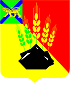 ДУМАМИХАЙЛОВСКОГО МУНИЦИПАЛЬНОГО  РАЙОНА  Р Е Ш Е Н И Е с. Михайловка30.05.2023 г.	                                                                                  № 343О награждении Почетной грамотой ДумыМихайловского муниципального района        Руководствуясь  Положением  «О Почетной грамоте и Благодарственном письме Думы Михайловского муниципального района», утвержденным  решением  Думы  Михайловского  муниципального  района № 111 от 25.08.2016 года, Уставом Михайловского муниципального района и на основании ходатайств: заместителя  главы администрации Михайловского муниципального района, начальника управления по вопросам образования, главы Новошахтинского городского поселения - главы администрации поселения, Дума Михайловского муниципального района					РЕШИЛА:         1. Наградить Почетной грамотой Думы Михайловского муниципального района за многолетний добросовестный труд  и в связи с 90-летием  со дня рождения:	1.1. Кущеву Марию Михайловну, вдову участника войны, труженицу тыла, жительницу  Новошахтинского городского поселения Михайловского муниципального района.      1.2. Бондаренко  Антонину Георгиевну, вдову участника войны, ветерана труда,  жительницу Ивановского  сельского поселения Михайловского муниципального района.  2. Наградить Почетной грамотой Думы Михайловского муниципального района за многолетний  добросовестный  труд  в системе народного образования Михайловского муниципального района   и в связи с 85-летием  со дня рождения:2.1. Добровольскую  Лидию Константиновну – учителя, ветерана педагогического труда, муниципального бюджетного общеобразовательного учреждения «Средняя общеобразовательная школа им. А.И. Крушанова с. Михайловка» Михайловского муниципального района.3. Наградить Почетной грамотой Думы Михайловского муниципального района за активное содействие в организации мероприятий Михайловского муниципального района, благотворительную деятельность и в связи с празднованием Дня российского предпринимательства.3.1.   Посяда Сергея Ивановича – индивидуального предпринимателя;3.2.  Василенко Анну Владимировну – индивидуального  предпринимателя;3.3. Муштакова Николая Олеговича – индивидуального предпринимателя;3.4. Любченко Татьяну Владимировну – индивидуального предпринимателя;3.5.   Ежеля Любовь Ивановну – индивидуального предпринимателя;3.6. Демченко Виктора Николаевича – индивидуального предпринимателя.3.7. Крутоус Валентина Владимировича -  индивидуального предпринимателя КФХ;3.8.  Сыч Сергея Валентиновича – индивидуального предпринимателя;3.9. Панченко Людмилу Константиновну – директора Общества с ограниченной ответственностью «Племпредприятие «Приморское».4. Наградить Почетной грамотой Думы Михайловского муниципального района за активную жизненную позицию, достойное воспитание детей,  укрепление института семьи, основанного на взаимной любви, верности и трудолюбии  и в связи  с 50-летием супружеской жизни:4.1. МОРИЦ Вячеслава Петровича и Галину Васильевну.  5. Настоящее  решение вступает в силу со дня его принятия.Председатель Думы Михайловскогомуниципального района                                                               Н.Н. Мельничук